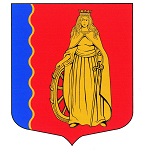 МУНИЦИПАЛЬНОЕ ОБРАЗОВАНИЕ«МУРИНСКОЕ ГОРОДСКОЕ ПОСЕЛЕНИЕ»ВСЕВОЛОЖСКОГО МУНИЦИПАЛЬНОГО РАЙОНАЛЕНИНГРАДСКОЙ ОБЛАСТИАДМИНИСТРАЦИЯПОСТАНОВЛЕНИЕ 25.04.2024                                                                                              № 196   г. МуриноВ соответствии со статьей 47.2 Бюджетного кодекса Российской Федерации, Постановлением Правительства Российской Федерации от 06.05.2016 № 393 «Об общих требованиях к порядку принятия решений о признании безнадежной к взысканию задолженности в бюджет бюджетной системы Российской Федерации» администрация муниципального образования «Муринское городское поселение» Всеволожского муниципального района Ленинградской областиПОСТАНОВЛЯЕТ:Утвердить Порядок принятия решения о признании безнадежной к взысканию задолженности по платежам в бюджет муниципального образования «Муринское городское поселение» Всеволожского муниципального района Ленинградской области в новой редакции согласно приложению.Признать постановление администрации муниципального образования «Муринское сельское поселение» Всеволожского муниципального района Ленинградской области №167 от 15.06.2017г. об утверждении порядка принятия решения о признании безнадежной к взысканию задолженности по платежам в бюджет муниципального образования «Муринское городское поселение» Всеволожского муниципального района Ленинградской области утратившим силу.Опубликовать настоящее постановление в газете «Муринская панорама» и на официальном сайте муниципального образования в сети Интернет.Настоящее постановление вступает в силу с момента подписания.Контроль за исполнением настоящего постановления возложить на начальника отдела финансового управления администрации муниципального образования «Муринское городское поселение» Всеволожского муниципального района Ленинградской области Туманова В.А.Врио главы администрации заместительглавы администрации – начальник отделаэкономики, УМИ, предпринимательства ипотребительского рынка                                                                А.В. ОпопольПриложение к постановлению администрацииот 25.04.2024 г. № 196Порядокпринятия решений о признании безнадежной к взысканию задолженности по платежам в бюджет муниципального образования «Муринское городское поселение» Всеволожского муниципального района Ленинградской областиНастоящий Порядок определяет основания и процедуру признания безнадежной к взысканию задолженности по платежам в бюджет муниципального образования «Муринское городское поселение» Всеволожского муниципального района Ленинградской области (далее – местный бюджет).Для целей настоящего Порядка под задолженностью понимается недоимка по неналоговым доходам, подлежащим зачислению в местный бюджет, а также пени и штрафы за просрочку указанных платежей (далее - задолженность).	3. Задолженность признается безнадежной к взысканию в случаях, установленных пунктом 1 статьи 47.2 Бюджетного кодекса Российской Федерации, а именно:	1) смерти физического лица - плательщика платежей в бюджет или объявления его умершим в порядке, установленном гражданским процессуальным законодательством Российской Федерации;2) признания банкротом индивидуального предпринимателя - плательщика платежей в бюджет в соответствии с Федеральным законом от 26 октября 2002 года № 127-ФЗ "О несостоятельности (банкротстве)" - в части задолженности по платежам в бюджет, не погашенной по причине недостаточности имущества должника;2.1) признания банкротом гражданина, не являющегося индивидуальным предпринимателем, в соответствии с Федеральным законом от 26 октября 2002 года № 127-ФЗ "О несостоятельности (банкротстве)" - в части задолженности по платежам в бюджет, не погашенной после завершения расчетов с кредиторами в соответствии с указанным Федеральным законом;3) ликвидации организации - плательщика платежей в бюджет в части задолженности по платежам в бюджет, не погашенной по причине недостаточности имущества организации и (или) невозможности ее погашения учредителями (участниками) указанной организации в пределах и порядке, которые установлены законодательством Российской Федерации;4) применения актов об амнистии или о помиловании в отношении осужденных к наказанию в виде штрафа или принятия судом решения, в соответствии с которым администратор доходов бюджета утрачивает возможность взыскания задолженности по платежам в бюджет;5) вынесения судебным приставом-исполнителем постановления об окончании исполнительного производства и о возвращении взыскателю исполнительного документа по основанию, предусмотренному пунктом 3 или 4 части 1 статьи 46 Федерального закона от 2 октября 2007 года № 229-ФЗ "Об исполнительном производстве", если с даты образования задолженности по платежам в бюджет прошло более пяти лет, в следующих случаях:размер задолженности не превышает размера требований к должнику, установленного законодательством Российской Федерации о несостоятельности (банкротстве) для возбуждения производства по делу о банкротстве;судом возвращено заявление о признании плательщика платежей в бюджет банкротом или прекращено производство по делу о банкротстве в связи с отсутствием средств, достаточных для возмещения судебных расходов на проведение процедур, применяемых в деле о банкротстве;6) исключения юридического лица по решению регистрирующего органа из единого государственного реестра юридических лиц и наличия ранее вынесенного судебным приставом-исполнителем постановления об окончании исполнительного производства в связи с возвращением взыскателю исполнительного документа по основанию, предусмотренному пунктом 3 или 4 части 1 статьи 46 Федерального закона от 2 октября 2007 года № 229-ФЗ "Об исполнительном производстве", - в части задолженности по платежам в бюджет, не погашенной по причине недостаточности имущества организации и невозможности ее погашения учредителями (участниками) указанной организации в случаях, предусмотренных законодательством Российской Федерации. В случае признания решения регистрирующего органа об исключении юридического лица из единого государственного реестра юридических лиц в соответствии с Федеральным законом от 8 августа 2001 года № 129-ФЗ "О государственной регистрации юридических лиц и индивидуальных предпринимателей" недействительным задолженность по платежам в бюджет, ранее признанная безнадежной к взысканию в соответствии с настоящим подпунктом, подлежит восстановлению в бюджетном (бухгалтерском) учете.Кроме того, неуплаченные административные штрафы признаются безнадежными к взысканию, если судьей, органом, должностным лицом, вынесшими постановление о назначении административного наказания, в случаях, предусмотренных Кодексом Российской Федерации об административных правонарушениях, вынесено постановление о прекращении исполнения постановления о назначении административного наказания.3. Списание задолженности по администрируемым доходам производится в части, зачисляемой в бюджет муниципального образования «Муринское городское поселение» Всеволожского муниципального района Ленинградской области.4. Решение о признании безнадежной к взысканию и списанию задолженности по платежам в бюджет муниципального образования «Муринское городское поселение» Всеволожского муниципального района Ленинградской области принимается Комиссией по поступлению и выбытию активов (далее – Комиссия), созданной администратором доходов – Администрацией муниципального образования «Муринское городское поселение» Всеволожского муниципального района Ленинградской области, на постоянной основе, при наличии следующих документов:а) выписка из отчетности администратора доходов бюджета об учитываемых суммах задолженности по уплате платежей в бюджет;б) справка администратора доходов бюджета о принятых мерах по обеспечению взыскания задолженности по платежам в бюджет;в) документы, подтверждающие случаи признания безнадежной к взысканию задолженности по платежам в бюджеты бюджетной системы Российской Федерации, в том числе:в случаях, предусмотренных подпунктом 1 пункта 3 настоящего Порядка – документ, свидетельствующий о смерти физического лица - плательщика платежей в бюджет или подтверждающий факт объявления его умершим;в случаях, предусмотренных подпунктом 2 пункта 3 настоящего Порядка –судебный акт о завершении конкурсного производства или завершении реализации имущества гражданина - плательщика платежей в бюджет, являвшегося индивидуальным предпринимателем, а также документ, содержащий сведения из Единого государственного реестра индивидуальных предпринимателей о прекращении физическим лицом - плательщиком платежей в бюджет деятельности в качестве индивидуального предпринимателя в связи с принятием судебного акта о признании его несостоятельным (банкротом);в случаях, предусмотренных подпунктом 2.1 пункта 3 настоящего Порядка – судебный акт о завершении конкурсного производства или завершении реализации имущества гражданина - плательщика платежей в бюджет;в случаях, предусмотренных подпунктом 3 пункта 3 настоящего Порядка –документ, содержащий сведения из Единого государственного реестра юридических лиц о прекращении деятельности в связи с ликвидацией организации - плательщика платежей в бюджет;в случаях, предусмотренных подпунктом 6 пункта 3 настоящего Порядка – документ, содержащий сведения из Единого государственного реестра юридических лиц об исключении юридического лица - плательщика платежей в бюджет из указанного реестра по решению регистрирующего органа;в случаях, предусмотренных подпунктом 4 пункта 3 настоящего Порядка – акт об амнистии или о помиловании в отношении осужденных к наказанию в виде штрафа или судебный акт, в соответствии с которым администратор доходов бюджета утрачивает возможность взыскания задолженности по платежам в бюджет;в случаях, предусмотренных абзацем 2 подпункта 5 пункта 3 настоящего Порядка – постановление судебного пристава-исполнителя об окончании исполнительного производства в связи с возвращением взыскателю исполнительного документа по основанию, предусмотренному пунктом 3 или 4 части 1 статьи 46 Федерального закона "Об исполнительном производстве";в случаях, предусмотренных абзацем 3 подпункта 5 пункта 3 настоящего Порядка – судебный акт о возвращении заявления о признании должника несостоятельным (банкротом) или прекращении производства по делу о банкротстве в связи с отсутствием средств, достаточных для возмещения судебных расходов на проведение процедур, применяемых в деле о банкротстве;в случаях, предусмотренных абзацем 11 пункта 3 настоящего Порядка –постановление о прекращении исполнения постановления о назначении административного наказания.5. Основанием для ходатайства о списании дохода, указанного в пункте 4 настоящего Порядка, может являться обращение государственных органов, юридических и физических лиц, направленное уполномоченному органу, указывающее на обстоятельства, изложенные в пункте 2 настоящего Порядка.6. Проект решения о признании безнадежной к взысканию задолженности по платежам в бюджет муниципального образования «Муринское городское поселение» Всеволожского муниципального района Ленинградской области подготавливается Комиссией в срок не более 15 календарных дней.7. Решение Комиссии принимается путем открытого голосования простым большинством голосов от числа присутствующих на заседании членов Комиссии и оформляется по форме согласно приложению 1 к Порядку и утверждается руководителем администратора доходов. 8. Решение о признании безнадежной к взысканию задолженности по платежам в местный бюджет передаются в отдел финансового управления администрации муниципального образования «Муринское городское поселение» Всеволожского муниципального района Ленинградской области.                                                                                                                           Приложение 1                                             к Порядку принятия решений о признании безнадежной к                                                          взысканию задолженности по платежам в бюджет                                                      муниципального образования «Муринское городское поселение» Всеволожского                                                          муниципального района Ленинградской области УТВЕРЖДЕНО_________________(руководитель администратора доходов)РЕШЕНИЕ № ___от __________________20___ г.о признании безнадежной к взысканию задолженностипо платежам в бюджет муниципального образования «Муринское городское поселение» Всеволожского муниципального района Ленинградской области ______________________________________________________ .(наименование налогоплательщика)В соответствии с Порядком принятия решений о признании безнадежной к взысканию задолженности по платежам в бюджет муниципального образования «Муринское городское поселение» Всеволожского муниципального района Ленинградской области, утвержденным постановлением администрации муниципального образования «Муринское городское поселение» Всеволожского муниципального района Ленинградской области № __ от ____________ , Комиссия по принятию решений о признании безнадежной к взысканию задолженности по платежам в бюджет муниципального образования «Муринское городское поселение» Всеволожского муниципального района Ленинградской области, решила:Признать безнадежной к взысканию задолженность по платежам в бюджет ___________________________________________________________(полное наименование организации, ФИО физического лица, ИНН налогоплательщика, основной государственный регистрационный номер, код причины постановки на учет налогоплательщика организации (ИНН физического лица)в сумме __________ рублей, в том числе:Подписи членов комиссии:                                                                         Об утверждении Порядка принятия решения о признании безнадежной к взысканию задолженности по платежам в бюджет МО «Муринское городское поселение» Всеволожского муниципального района Ленинградской области. Наименование  кода доходовКод бюджетной классификацииСумма безнадежной к взысканию задолженности, всего (руб.)В том числеВ том числеВ том числеНаименование  кода доходовКод бюджетной классификацииСумма безнадежной к взысканию задолженности, всего (руб.)Неналого-вый доходпеништрафы